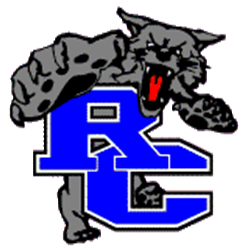 Spanish V AP SUMMER ASSIGNMENT RECORDThis must be turned in with your completed summer assignment on ______________________Nombre: ____________________________Rockbridge County High SchoolTogether, We Are Rockbridge!143 Greenhouse Road | Lexington, VA 24450 | Phone 540.463.5555COURSESpanish V APTeacher Name Profesora St.ClairEmailPamela_st.clair@rockbridge.k12.va.usAssignment TitleSummer AssignmentDate AssignedMay 2017Date Due1st  week of schoolObjective/Purpose of AssignmentTo review major Spanish concepts through listening, reading, writing and speaking.Description of how Assignment will be AssessedThis assignment will be the first test grade of the 9 weeks. Each portion of the summer assignment has a point value. Please see attached rubric for these point values.Grade Value of AssignmentTest Grade: 15% of the first 9 weeks grade.Tools/Resources Needed to Complete AssignmentInternet access for listening and speaking activities.Estimated Time Needed to Complete Assignment5 hours 15 minutes ActivityDate CompletedTime AllottedPoint ValueEl conde Lucanor pp. 32-36Activities 37,38,39,41 pp. 36-372 hours/203 Podcasts1.5 hours/202 articles1 hour/202 journal entries30 minutes/201 post card15 minutes /20TOTALS5 hours 15 minutes/100